Show Respect to Yourself and Others 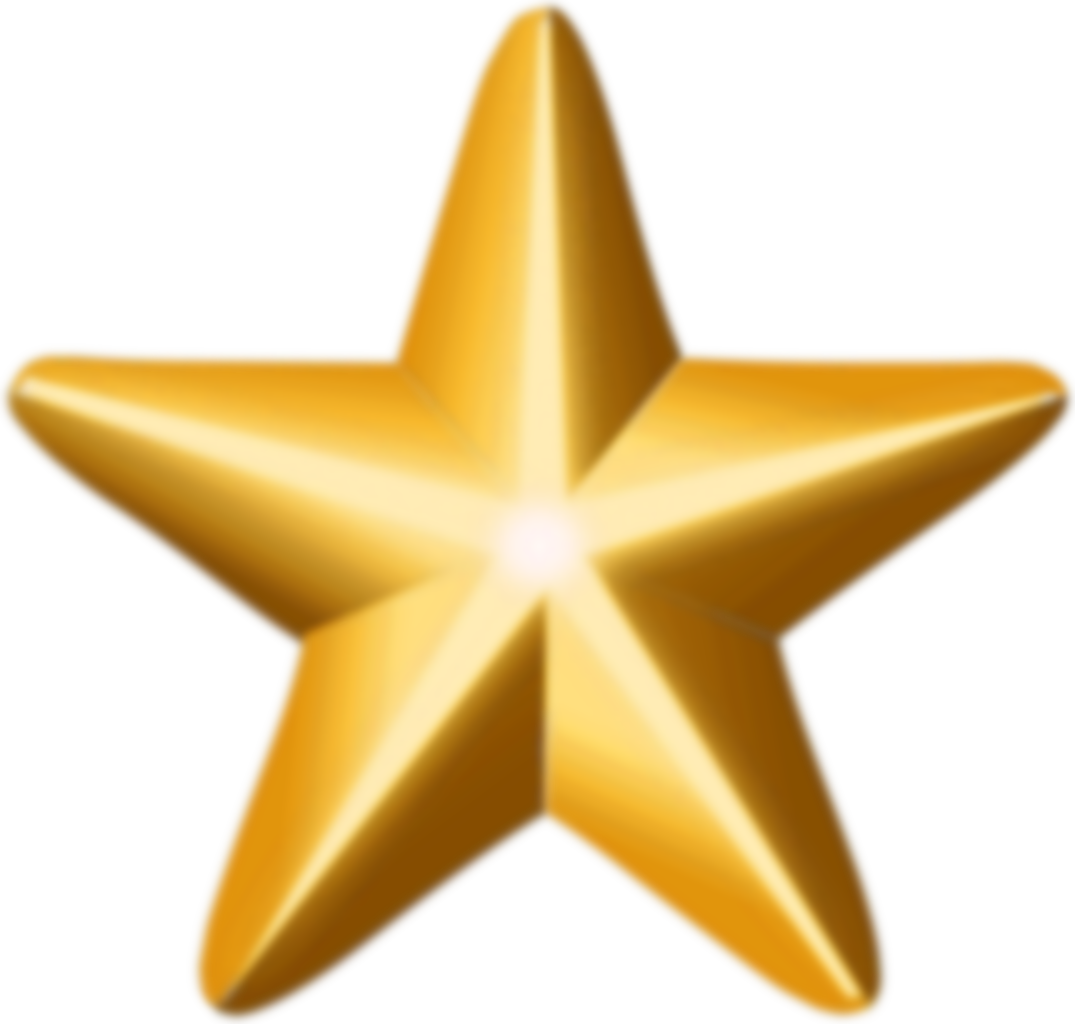 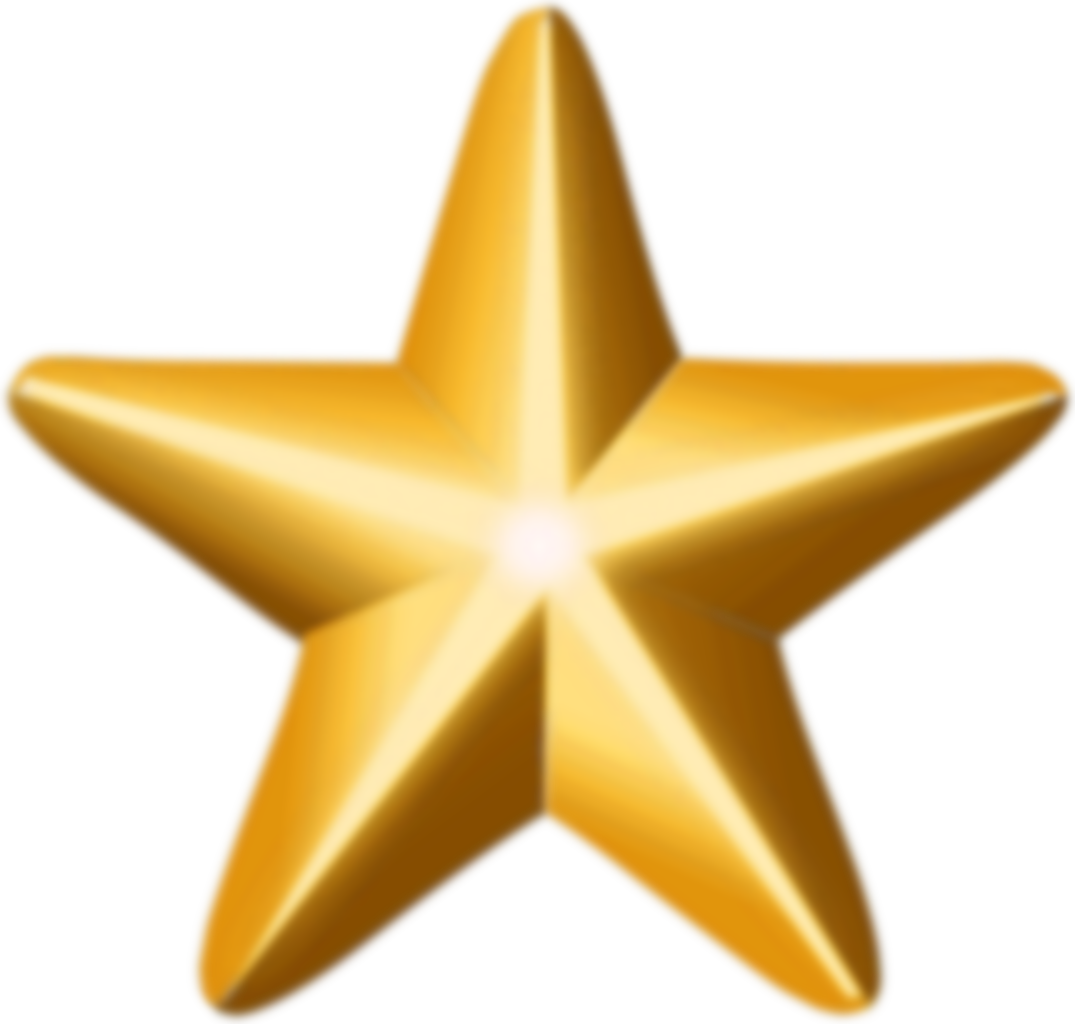 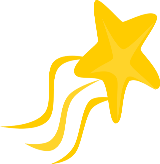 Was I using kind words and actions for learning?Were my camera and mute button on/off according to the teacher’s instructions?Was I talking or moving without permission?Transition in an Orderly Manner Was I on time for class?Did I use the restroom at the appropriate time?Did I enter with my camera on and my microphone on mute? Am I in the best learner’s position?Accept Responsibility for your Actions Why am I logged in to this Zoom Class?What reaction was I looking for from my classmates/ teacher?When would be a better time to get attention?When I take my friend’s attention in class, what happens to learning? Ready to Learn at all times Was I on time with my materials ready for class?How can I give better effort in class?Did I complete my tasks with my best work?Did I prepare for class by finishing food, drinks and restroom breaks? Support Your School  Am I showing that I am ready to share, help and support others?Am I using kind words and actions towards others? How can I better support my own learning?How can I better support my peers in learning? 